      LOYOLA COLLEGE (AUTONOMOUS), CHENNAI – 600 034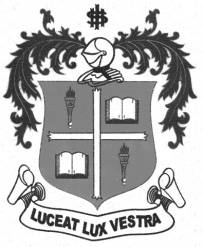     M.Sc. DEGREE EXAMINATION - STATISTICSSECOND SEMESTER – APRIL 2012ST 2812 - TESTING STATISTICAL HYPOTHESES               Date : 19-04-2012 	Dept. No. 	  Max. : 100 Marks    Time : 9:00 - 12:00                                              	SECTION - AAnswer  ALL  questions.  Each  carries TWO  marks:                                                 (10 x 2 =  20 marks)1.   How do the Loss and Risk functions quantify the consequences of decisions?2.   Specify the three elements required for solving a decision problem.3.   Describe a situation where the decision rule remains invariant or symmetric.4.   Define Bayes Rule and Bayes Risk.5.   Illustrate that the consequences of Type I error and Type II error are quite different.6.   Define Most Powerful Test of level α.7.   Write UMPT for one parameter exponential family for testing       (i)  H: θ ≤ θ0 versus K: θ > θ0 when Q (θ) is increasing       (ii) H: θ ≥ θ0 versus K: θ < θ0 when Q(θ) is decreasing.8.   When do we say that a test   has Neyman Structure?9.   State any two asymptotic results regarding likelihood equation solution.10.  What is an invariant test?SECTION – BAnswer any FIVE questions.  Each carries EIGHT marks:                                              (5 x 8 = 40 marks)11.  Distinguish between randomized and non-randomized tests and give an example for        each test.12.  Let ‘N’ be the size of a lot containing ‘D’ defectives, where ‘D’ is unknown.  Suppose a        sample of size ‘n’ is drawn and the number of defectives ‘X’ in the sample is observed.       Obtain UMPT of level α for testing H: D ≤ D0 versus K: D > D0.13.  Let ‘X’ denote the number of events observed during a time interval of length ‘τ’ in a       Poisson process with rate ‘λ’.  When τ = 1, at 5% level, find the power at λ = 1.5 of the         UMPT for testing H: λ ≤ 0.5 versus K: λ > 0.5. 14.  Obtain the UMPUT for H: p = p0 versus K: p ≠ p0 in the case Binomial distribution        with known ‘n’ and deduce the ‘side conditions’ that are required to be satisfied.15.  State and prove a necessary and sufficient condition for similar tests to have Neyman       structure.  16.  If X ~ P (λ1) and Y ~ P (λ2) and are independent, then compare the two Poisson populations        through UMPUT for H: λ1 ≤ λ2 versus K: λ1 > λ2, by taking random sample from P (λ1) and         P (λ2) of sizes ‘m’ and ‘n’ respectively.17.  Show that a test is invariant if and only if it is a function of a maximal invariant statistic.18.  Using a random sample of size ‘n’ from N(μ, 1), derive the likelihood ratio test of level α        for testing H: μ = 0 against K: μ ≠ 0. SECTION – C  Answer  any TWO  questions.  Each  carries TWENTY  marks:                               ( 2 x 20 =  40 marks)19.  State and prove the existence, necessary and sufficiency parts of Neyman-Pearson       Fundamental Lemma.20(a) For a two decision problem, with zero loss for a correct decision, prove that every           minimax procedure is unbiased.                                                                        (10)    (b) Prove that an unbiased procedure is minimax if Pθ(A) is a continuous function of θ          for every event ‘A’ and there is a common boundary point of Θ0 and Θ1.        (10)21.  Let X1, … , Xn be a random sample from E(a, b), where ‘a’ is unknown and ‘b’ is          known.  Using the UMPT for testing H: θ = θ0 versus K: θ ≠ θ0 in U(0, θ), obtain the       UMPT for testing H: a = a0 versus K: a ≠ a0 and find its power function.22(a) Derive the conditional UMPUT of  level α for testing the independence of  attributes          in a 2 x 2 contingency table.                                                                               (16)    (b) Discuss the criteria for choosing the value of significance level α.                     (4)***************